Air Park de Paris - 3 Avenue Jeanne Garnerin Bâtiment le Cormoran -
91320 Wissous, France Tel 01 69 79 14 14 / Email contact@cae-groupe.fr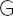 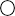 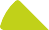 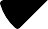     www.cae-groupe.fr     Contact Presse		COMMUNIQUÉ DE PRESSEAlexandra Léon06 60 93 29 37a.leon@avvia.euAvril 2019CAE GROUPE-S2CEB présente ses nouveaux Extenders Touring, convertisseurs vidéo, pour gagner du temps sur les montagesA l’écoute de ses clients, S2CEB a développé une gamme de convertisseurs vidéo véritablement conçus pour répondre aux contraintes d’utilisation propres aux métiers de l’événementiel, du spectacle et des tournées. En offrant un gain de temps précieux, ces nouveaux convertisseurs permettent de réaliser aisément des connexions et de convertir les différents signaux SDI, HDMI, DVI et Fibre.Alimentation intégrée et sécuriséeLeur propre alimentation électrique avec un connecteur « PowerCON True 1 » verrouillable, garantit une sécurisation optimale du branchement.Une prise pratique de 220V est intégrée pour alimenter un projecteur, un téléviseur ou encore un ordinateur portable se trouvant à proximité. Les barres d’alimentation pour brancher à la fois le convertisseur et le dispositif d’affichage ne sont donc plus nécessaires.Un boîtier pensé pour toutes les configurationsUne face aimantée permet la fixation des boîtiers sur un support métallique. Système d’empilement magnétique et patin en caoutchouc anti-dérapant.Un pas de vis « M10 », très utile en cas de besoin d’accroche du boîtier sur une structure à l’aide d’un crochet Indication claire de l’état de l’appareil grâce à de nombreuses LED.Aucun menu ou bouton, facilitant l’utilisation immédiate.Design robusteLe boîtier métallique offre à la fois une robustesse et un esthétisme qui restera dans son état d’origine pendant plusieurs années.Les Extenders Touring sont conçus et assemblés au Canada. Ils sont conformes aux normes suivantes: CAN/ CSA-C22.Photos : Disponibles en téléchargement sur www.cae-groupe.fr - Espace Presse – Communiqués de presselogo_CAEGROUPE.jpgEXTENDERTOURING.jpgÀ propos de CAE GROUPEDepuis sa création en 1987, CAE GROUPE a développé et organisé son offre pour proposer des solutions globales de câblage, de connectivité et de communication, qui répondent à trois principaux marchés : le Smart Building, l’Industrie et le Live (Audio Vidéo Broadcast).CAE GROUPE est une filiale de TKH Group société néerlandaise, cotée à la bourse d’Amsterdam. En s’appuyant sur les 15 usines TKH Group, CAE GROUPE dispose d’une puissance de production entièrement maîtrisée, et organisée par spécialité : fibre optique, câbles cuivre, cordons, connectique. CAE GROUPE dispose de plusieurs agences et bureaux commerciaux répartis sur la France, et développe son implantation par delàdes frontières avec des bureaux de représentation et un large réseau de distributeurs partenaires.